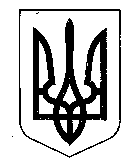     ДЕРЖАВНЕ АГЕНТСТВО АВТОМОБІЛЬНИХ ДОРІГ УКРАЇНИ(УКРАВТОДОР)СЛУЖБА АВТОМОБІЛЬНИХ ДОРІГ У ЧЕРНІГІВСЬКІЙ ОБЛАСТІвул. Київська, 17,  м. Чернігів, 14005
Тел.(0462) 699-565, факс (0462) 699-565
E-mail: info_chernihiv@ukravtodor.gov.uaКод ЄДРПОУ 25901106Служба автомобільних доріг у Чернігівській області повідомляє про внесення змін до оголошення про здійснення спрощеної закупівлі за предметом: ДК 021: 2015 (63710000-9)  Послуги з обслуговування наземних видів транспорту (Послуги з ліквідації (розбирання) пошкоджень елементів мосту через р. Жовідь біля с. Смолин на км 125+929  автомобільної дороги загального користування державного значення Р-69 Київ – Вишгород – Десна – Чернігів, Чернігівська область, за рахунок експлуатаційного утримання автомобільних доріг загального користування державного значення та штучних споруд на них у Чернігівській області)Відповідно до рішення уповноваженої особи із закупівель Служби внесено наступні зміни:  Пункт 10.3 Додатку 5 «Проект договору» до оголошення про здійснення спрощеної закупівлі викласти в наступній редакції:Стара редакція:10.3. Всі зміни та доповнення до цього Договору оформлюються у вигляді додаткових угод, складених і підписаних у трьох примірниках, які мають однакову юридичну силу, з яких два примірники залишається у Замовника.	Нова редакція:10.3. Всі зміни та доповнення до цього Договору оформлюються у вигляді додаткових угод, складених і підписаних у двох примірниках, які мають однакову юридичну силу, з яких один примірники залишається у Замовника.Пункт 6 «Оголошення про проведення спрощеної закупівлі» викласти в наступній редакції:Стара редакція:                6.  Кінцевий строк подання пропозицій: до 07.10.2022 року до 17:00 год.Нова редакція:     6.  Кінцевий строк подання пропозицій: до 11.10.2022 року до 17:00 год.Пункт 22.10.4 розділу 22 «Строк укладання договору про закупівлю. Проект договорупро закупівлю.» Додатку 1 до Оголошення про проведення спрощеної закупівлі викласти в наступній редакції:Стара редакція:            22.10.4. До ціни  пропозиції мають бути надані підтверджувальні розрахунки на:- фактичний розмір загальновиробничих витрат, визначений на підставі аналізу цих витрат за попередній звітний період за даними бухгалтерського обліку та загальної нормативно-кошторисної трудомісткості виконаних ремонтних робіт за той самий період за актами приймання виконаних будівельних робіт.  Розрахунок виконується відповідно до Кошторисних норм України «Настанова з визначення вартості будівництва»- фактичний розмір адміністративних витрат, визначений на підставі їх величини та структури (за даними бухгалтерського обліку та нормативно-розрахункової трудомісткості виконаних ремонтних робіт за актами приймання виконаних будівельних робіт), яка склалася в організації Переможця за попередній звітний період. Розрахунок виконується відповідно до Кошторисних норм України «Настанова з визначення вартості будівництва»Нова редакція:             22.10.4. До договірної ціни мають бути надані підтверджувальні розрахунки на:- фактичний розмір загальновиробничих витрат, визначений на підставі аналізу цих витрат за попередній звітний період за даними бухгалтерського обліку та загальної нормативно-кошторисної трудомісткості виконаних ремонтних робіт за той самий період за актами приймання виконаних будівельних робіт.  Розрахунок виконується відповідно до Кошторисних норм України «Настанова з визначення вартості будівництва»- фактичний розмір адміністративних витрат, визначений на підставі їх величини та структури (за даними бухгалтерського обліку та нормативно-розрахункової трудомісткості виконаних ремонтних робіт за актами приймання виконаних будівельних робіт), яка склалася в організації Переможця за попередній звітний період. Розрахунок виконується відповідно до Кошторисних норм України «Настанова з визначення вартості будівництва»Заступник начальника з експлуатаційного утримання                                                                             Юрій МАРТИНОВВойтенко0462 651260Учасникам торгів на закупівлю за предметом: ДК 021: 2015 (63710000-9)  Послуги з обслуговування наземних видів транспорту (Послуги з ліквідації (розбирання) пошкоджень елементів мосту через р. Жовідь біля с. Смолин на км 125+929  автомобільної дороги загального користування державного значення Р-69 Київ – Вишгород – Десна – Чернігів, Чернігівська область, за рахунок експлуатаційного утримання автомобільних доріг загального користування державного значення та штучних споруд на них у Чернігівській області)Про внесення змін до оголошення про закупівлюУчасникам торгів на закупівлю за предметом: ДК 021: 2015 (63710000-9)  Послуги з обслуговування наземних видів транспорту (Послуги з ліквідації (розбирання) пошкоджень елементів мосту через р. Жовідь біля с. Смолин на км 125+929  автомобільної дороги загального користування державного значення Р-69 Київ – Вишгород – Десна – Чернігів, Чернігівська область, за рахунок експлуатаційного утримання автомобільних доріг загального користування державного значення та штучних споруд на них у Чернігівській області)